California Mental Health Services AuthorityCurriculum Template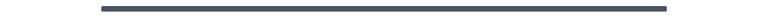 Justice-Involved Peer TrainingTraining provider instructions for submitting training curriculum:Please provide evidence, in the form of a presentation (i.e., Power Point) and/or links to content/video, of your agency’s training curriculum. Your curriculum must comprehensively cover the five areas of competency below. Training must be 40-hours of experiential learning specific to the Peers who have experienced Justice-Involved. Please include the specific curriculum that will be used in each competency section below. You may access the full-length Justice-Involved Specialization landscape analysis here.  Please upload a single (combined) PDF of your agency’s full curriculum to Bonfire. The PDF file will be used to review the content of your curriculum.  You may access the full-length Medi-Cal Peer Support Specialist landscape reports here. CalMHSA curriculum review Process: Training providers may begin training approval by CalMHSA has been received. Please note, the full curriculum must be submitted to complete the review process. CalMHSA will keep the training provider informed should additional information be needed.CalMHSA notify the training provider of their agency’s training curriculum approval. Justice-Involved Peer Specialization training for certified Medi-Cal Peer Support Specialists in CaliforniaThe proposer shall use the following template to submit training curriculum content to mee the training requirement. To ensure accurate and timely reviews, please use the far-right column (below) to provide a link and/or clear description of where the training information related to the core competency can be located by CalMHSA.  If your organization is currently lacking one or more of the required core competencies, please provide details on how your organization plans to incorporate this into the curriculum.Core Competencies- Justice Involved Specialization for Certified Medi-Cal Peer Support SpecialistsHow is your training program delivered? Please choose from the following options provided and describe where they are located (at an agency, college campus, virtually, etc.).In- Person, 1 location (location type, city, county)In-Person, multiple locations (location type, city, county)Hybrid Model, virtual and in-person (number of virtual hours and number of in-person hours)Virtual Platform OnlyWhat days of the week and time of day do you anticipate your training to be offered?What is your cost per student based on your selected modalities?Example: In-Person             2-week session                  $400Virtual                   2-week session                 $200Are your trainings offered in any other languages? If so, please list out what languages. What California counties will your organization serve? Please individually list out all that apply. Application of Lived ExperienceKnowledge, skills, and abilities for competencyPossible Trainings(Trainings should be from the Criminal Justice perspective)Min. Training HoursProposed Training Provider’s Training ContentKnowledge:Knowledge of non-violent communicationUnderstand and apply mental health and substance use recovery concepts from a reentry perspectiveSkills:Have lived experience in all or most of the continuum of the criminal justice systems, including arrests, detention, arraignment, court proceedings, sentencing, diversion, incarceration, probation, and/or paroleBuild rapport and trust through sharing lived experienceAct as credible role models to individuals transitioning from criminal activity to pro‐social behaviors, perspective, and expressionShare personal lived experiences following reentry and model the ways to advance recovery through coachingEmbody the potential for recovery for people who confront the dual stigmas associated with serious mental illnesses and criminal justice system involvementMaintain freedom and model hope for a future free of incarcerationInspire hope and the possibility of positive change through appropriate self‐disclosure of their own histories, by consistently modeling recovery behaviors, and being a continual role model in recovery from addiction and crime.Ability:Be able to communicate own lived experience in a way that is meaningful and non-judgmentalHave the ability to promote hope, the potential for change, and personal empowermentHelp individuals evaluate their choices more effectively and provide guidance about appropriate interpersonal skills and ways of coping, ultimately increasing self-efficacyBe able to identify and address barriers to success that prevent rehabilitationKnowledge:Knowledge of non-violent communicationUnderstand and apply mental health and substance use recovery concepts from a reentry perspectiveSkills:Have lived experience in all or most of the continuum of the criminal justice systems, including arrests, detention, arraignment, court proceedings, sentencing, diversion, incarceration, probation, and/or paroleBuild rapport and trust through sharing lived experienceAct as credible role models to individuals transitioning from criminal activity to pro‐social behaviors, perspective, and expressionShare personal lived experiences following reentry and model the ways to advance recovery through coachingEmbody the potential for recovery for people who confront the dual stigmas associated with serious mental illnesses and criminal justice system involvementMaintain freedom and model hope for a future free of incarcerationInspire hope and the possibility of positive change through appropriate self‐disclosure of their own histories, by consistently modeling recovery behaviors, and being a continual role model in recovery from addiction and crime.Ability:Be able to communicate own lived experience in a way that is meaningful and non-judgmentalHave the ability to promote hope, the potential for change, and personal empowermentHelp individuals evaluate their choices more effectively and provide guidance about appropriate interpersonal skills and ways of coping, ultimately increasing self-efficacyBe able to identify and address barriers to success that prevent rehabilitationTelling your story to support other’s recoveryMotivational Coaching practices and techniquesConnecting to local resourcesNon-violent communication practicesRecovery practicesRapport building3Example: Module 1: Chapter 1-3 covers how to tell share your story of recovery (PDF pages 12-45)Role of AdvocacyKnowledge, skills, and abilities for competencyPossible Trainings(Trainings should be from the Criminal Justice perspective)Min. Training HoursProposed Training Provider’s Training ContentKnowledge:Knowledge of linkage to legal aid resourcesKnowledge of resources to employment opportunities for individuals re-entering the communityKnowledge of diversion programs, including advocacy and access to servicesEducate others in the criminal justice system about mental health and substance use recoveryKnowledge of resources to address co-occurring issues/conditions, including mental health, substance use disorder treatment, and physical health careSkills:Communicate with individuals their rights and responsibilitiesAct as advocates at the individual and systems levelsModel appropriate advocacy within the varying service delivery systemsPromote recovery principles including self-advocacy and empowerment strategiesImprove civic engagement to support self-advocacyAssist individuals in advocating for the correction of inaccurate entries in their criminal recordsWork with individuals to explain misleading charges or convictions to potential landlords or employers and model disclosure of justice historyHelp navigate child welfare issues and/or support meeting mandate requirementsSupport with navigation and resources of other human services systems (housing, social services, employment, etc.)Abilities:Understand how to access advocacy and protection resources, such as the Inspector General, Ombudsman, Disability Rights, and other resources to assist people to maintain their rights while incarcerated or in the communityPromote recovery principles including self-advocacy and empowerment strategiesImprove civic engagement to support self-advocacy and reduce social stigma related to justice involvement.Advocate for recipients of behavioral healthcare when they are unable to advocate for themselvesHelp navigate child welfare issues and/or support meeting mandate requirementsSupport with navigation and resources of other human services systems (housing, social services, employment, etc.)Knowledge:Knowledge of linkage to legal aid resourcesKnowledge of resources to employment opportunities for individuals re-entering the communityKnowledge of diversion programs, including advocacy and access to servicesEducate others in the criminal justice system about mental health and substance use recoveryKnowledge of resources to address co-occurring issues/conditions, including mental health, substance use disorder treatment, and physical health careSkills:Communicate with individuals their rights and responsibilitiesAct as advocates at the individual and systems levelsModel appropriate advocacy within the varying service delivery systemsPromote recovery principles including self-advocacy and empowerment strategiesImprove civic engagement to support self-advocacyAssist individuals in advocating for the correction of inaccurate entries in their criminal recordsWork with individuals to explain misleading charges or convictions to potential landlords or employers and model disclosure of justice historyHelp navigate child welfare issues and/or support meeting mandate requirementsSupport with navigation and resources of other human services systems (housing, social services, employment, etc.)Abilities:Understand how to access advocacy and protection resources, such as the Inspector General, Ombudsman, Disability Rights, and other resources to assist people to maintain their rights while incarcerated or in the communityPromote recovery principles including self-advocacy and empowerment strategiesImprove civic engagement to support self-advocacy and reduce social stigma related to justice involvement.Advocate for recipients of behavioral healthcare when they are unable to advocate for themselvesHelp navigate child welfare issues and/or support meeting mandate requirementsSupport with navigation and resources of other human services systems (housing, social services, employment, etc.)Understanding community resourcesLegal rights and patient rightsRole modeling principles and techniquesUnderstanding the criminal justice systemsBuilding collaborative partnershipsBasic advocacy trainingAddressing stigmaInterpersonal skills techniquesRecovery principles3The role of consumers and family membersKnowledge, skills, and abilities for competencyPossible Trainings(Trainings should be from the Criminal Justice perspective)Min. Training HoursProposed Training Provider’s Training ContentKnowledge:Understanding of culturally relevant, trauma-informed approaches to support individualsFamiliarity with Stages of Change, Recovery Capital, and Recovery Action PlanningSkills:Supporting individuals in strengthening or acquiring life skillsSupport learning of emotional regulation skillsMotivate individuals to meet required justice involved obligationsSupport individuals in setting personal goals and making steps towards reaching themUse of empathy and validation techniques (i.e., when offering suggestions and strategies for overcoming challenges)Use of open-ended questions that connect a person to their inner wisdom and move through their fearsSkill in communicating from a place of compassion and non-judgmental behaviorAbility:Model strengths-based and person-centered language and approachesAbility to foster healing relationships based on respect, compassion, and cultural humilitySupport individuals in identifying and expressing emotionsAbility to use active listening and empathic skills to support individualsAbility to support individuals in identifying core values and beliefs that will support them in their recoveriesAbility to address internal and external stigma surrounding incarceration, mental health, and substance abuseKnowledge:Understanding of culturally relevant, trauma-informed approaches to support individualsFamiliarity with Stages of Change, Recovery Capital, and Recovery Action PlanningSkills:Supporting individuals in strengthening or acquiring life skillsSupport learning of emotional regulation skillsMotivate individuals to meet required justice involved obligationsSupport individuals in setting personal goals and making steps towards reaching themUse of empathy and validation techniques (i.e., when offering suggestions and strategies for overcoming challenges)Use of open-ended questions that connect a person to their inner wisdom and move through their fearsSkill in communicating from a place of compassion and non-judgmental behaviorAbility:Model strengths-based and person-centered language and approachesAbility to foster healing relationships based on respect, compassion, and cultural humilitySupport individuals in identifying and expressing emotionsAbility to use active listening and empathic skills to support individualsAbility to support individuals in identifying core values and beliefs that will support them in their recoveriesAbility to address internal and external stigma surrounding incarceration, mental health, and substance abuseCommon mental health and substance use disorders and care optionsStages of changeRecovery Capital principlesRecovery Action PlanningMotivational coachingAddressing Stigma and Biases3Engagement Skills and InterventionsKnowledge, skills, and abilities for competencyPossible Trainings(Trainings should be from the Criminal Justice perspective)Min. Training HoursProposed Training Provider’s Training ContentKnowledge: Understand the Cycle of Escalation and De-escalationKnowledge of skill-building techniquesUnderstand criminogenic needs and appropriate responses to behaviors.Embrace true collaboration as an ongoing process, and competence appropriate to role and responsibilities.Skills: Teach emotion regulation and self-control strategies.Use positive behavior supports and concepts of contingency management.Use techniques to increase skills that promote self-efficacy.Value personal choice and goals Ability: Application of motivational coaching techniques Encourage involvement with supportive networks that can address their criminogenic needs (i.e., AA/NA, Anger management groups, parenting groups)Encourage appropriate disclosure of information. Support collaboration and partnerships with other service providersSupport individuals with complying with mandated conditions, specifically addressing challenges that affect special populations like “290 status” registrants, those in batterer’s intervention programs, and those required to register as violent offenders.Knowledge: Understand the Cycle of Escalation and De-escalationKnowledge of skill-building techniquesUnderstand criminogenic needs and appropriate responses to behaviors.Embrace true collaboration as an ongoing process, and competence appropriate to role and responsibilities.Skills: Teach emotion regulation and self-control strategies.Use positive behavior supports and concepts of contingency management.Use techniques to increase skills that promote self-efficacy.Value personal choice and goals Ability: Application of motivational coaching techniques Encourage involvement with supportive networks that can address their criminogenic needs (i.e., AA/NA, Anger management groups, parenting groups)Encourage appropriate disclosure of information. Support collaboration and partnerships with other service providersSupport individuals with complying with mandated conditions, specifically addressing challenges that affect special populations like “290 status” registrants, those in batterer’s intervention programs, and those required to register as violent offenders.Criminogenic behaviors and responsesCare Coordination principlesHelping families to communicate concerns.Confidentiality laws and professional expectations (HIPAA and 42 C.F.R. Part 2) Motivational CoachingMandated reportingTelling your storyWork/life boundariesEscalation and de-escalation techniques4Cultural Responsiveness (Humility)Knowledge, skills, and abilities for competencyPossible Trainings(Trainings should be from the Criminal Justice perspective)Min. Training HoursProposed Training Provider’s Training ContentKnowledge:Awareness of worker’s personal values, biases, and beliefs, and their potential impact on interactions with othersKnowledge of stigma and biases surrounding justice-involved individualsUnderstanding of cultural influences on individuals and groups, including those associated with justice involvement.Understanding of current and historical structural racism and its impact on disparities in various areasSkills:Sensitivity to how cultural identity can influence communication dynamics to support individuals in their recovery.Understanding of the connections between behavioral health conditions, trauma, health disparities, and social inequity to support individuals in their recovery.Use of dignity and respect with all individuals, regardless of personal characteristics or conditionsKnowledge of strategies for working with adults and youth with justice involvement to support their recovery.Ability:Appreciation, recognition, and respect for personal values, cultural, spiritual beliefs, and practices of peers and their familiesUnderstanding of how to support individuals in their recovery, including the use of person-centered language and advocating for multiple pathways to recovery/wellnessApplication of interventions for various subpopulations, including those with physical and developmental challenges, chronic or persistent health conditions, and those experiencing homelessnessAbility to link individuals to resources and services specific to their intersectional identitiesKnowledge:Awareness of worker’s personal values, biases, and beliefs, and their potential impact on interactions with othersKnowledge of stigma and biases surrounding justice-involved individualsUnderstanding of cultural influences on individuals and groups, including those associated with justice involvement.Understanding of current and historical structural racism and its impact on disparities in various areasSkills:Sensitivity to how cultural identity can influence communication dynamics to support individuals in their recovery.Understanding of the connections between behavioral health conditions, trauma, health disparities, and social inequity to support individuals in their recovery.Use of dignity and respect with all individuals, regardless of personal characteristics or conditionsKnowledge of strategies for working with adults and youth with justice involvement to support their recovery.Ability:Appreciation, recognition, and respect for personal values, cultural, spiritual beliefs, and practices of peers and their familiesUnderstanding of how to support individuals in their recovery, including the use of person-centered language and advocating for multiple pathways to recovery/wellnessApplication of interventions for various subpopulations, including those with physical and developmental challenges, chronic or persistent health conditions, and those experiencing homelessnessAbility to link individuals to resources and services specific to their intersectional identitiesCultural awareness and humility principles and practicesCultural understandings of mental healthImplicit & explicit biasSystemic racismChallenges faced by special populations (LGBTQ+, youth, older adults, gender identity, immigrants, refugees, etc.)4Trauma Informed CareKnowledge, skills, and abilities for competencyPossible Trainings(Trainings should be from the Criminal Justice perspective)Min. Training HoursProposed Training Provider’s Training ContentKnowledge:Understand the impact of environmental trauma and conditioning.Understand the historical and contemporary trauma, marginalization, and oppression populations, including cultural and ethnic minorities, and LGBTQ individuals experience.Understand the prevalence of trauma and its impact on physical, behavioral, and emotional wellness Be familiar with the ACE (Adverse Childhood Events) model Skills:Have awareness of trauma arising from individuals’ criminal justice experiences, including but not limited to: police induced trauma, disparate sentencing, incarceration, threats, intimidation, and stigmatizing labels within incarceration and criminal justice.Application of trauma informed principlesIdentification risk indicators and protective factorsAbility:Recognize signs of distress and risk indicators that may affect the individual's welfare and safety and respond appropriately.Support the development of healthy behavior that is based on choice.Teach coping skills of emotional regulation, mindfulness, stress reduction, anxiety management, distress tolerance, and relaxation techniques.Activation of protective factors to support wellness.Be non-judgmental.Knowledge:Understand the impact of environmental trauma and conditioning.Understand the historical and contemporary trauma, marginalization, and oppression populations, including cultural and ethnic minorities, and LGBTQ individuals experience.Understand the prevalence of trauma and its impact on physical, behavioral, and emotional wellness Be familiar with the ACE (Adverse Childhood Events) model Skills:Have awareness of trauma arising from individuals’ criminal justice experiences, including but not limited to: police induced trauma, disparate sentencing, incarceration, threats, intimidation, and stigmatizing labels within incarceration and criminal justice.Application of trauma informed principlesIdentification risk indicators and protective factorsAbility:Recognize signs of distress and risk indicators that may affect the individual's welfare and safety and respond appropriately.Support the development of healthy behavior that is based on choice.Teach coping skills of emotional regulation, mindfulness, stress reduction, anxiety management, distress tolerance, and relaxation techniques.Activation of protective factors to support wellness.Be non-judgmental.Adverse Childhood ExperiencesDifferent levels of stressUnderstanding Trauma (Racialized trauma, Intergenerational, Immigration, etc.)Impact of trauma, compassion fatigue, burnout and griefShame and blameHolistic approach to wellness4Self-Awareness and Self-CareKnowledge, skills, and abilities for competencyPossible Trainings(Trainings should be from the Criminal Justice perspective)Min. Training HoursProposed Training Provider’s Training ContentKnowledge:Understand the importance of self-care Understand burnout and its effects. Understand the dynamics of power, conflict, and integrity in the workplaceSkills:Activate self-care skills and teach coping practicesUse social skills and healthy social networks to support wellness.Model self-care and self-awareness Respond to setbacks as opportunities for learning and growth.Conduct oneself in a manner that fosters personal recovery.Awareness and identification of triggers Ability:Recognize signs of stress and burnout and respond appropriately.Use tools and techniques to manage personal stressors and triggersFoster personal resilience and maintain wellnessKnowledge:Understand the importance of self-care Understand burnout and its effects. Understand the dynamics of power, conflict, and integrity in the workplaceSkills:Activate self-care skills and teach coping practicesUse social skills and healthy social networks to support wellness.Model self-care and self-awareness Respond to setbacks as opportunities for learning and growth.Conduct oneself in a manner that fosters personal recovery.Awareness and identification of triggers Ability:Recognize signs of stress and burnout and respond appropriately.Use tools and techniques to manage personal stressors and triggersFoster personal resilience and maintain wellnessSelf-awareness and self-care for the Peer WorkerSelf-awareness and self-care techniques for the person in careRecognize signs of stress and burnout and respond2Co-Occurring Disorders: Mental Health and Substance Use DisordersKnowledge, skills, and abilities for competencyPossible Trainings(Trainings should be from the Criminal Justice perspective)Min. Training HoursProposed Training Provider’s Training ContentKnowledge:Understand the vulnerability of individuals with a history of mental illness or substance use who’ve been recently released from corrections.Knowledge of available substance use disorder services, including Medication Assisted Treatment (MAT) services (i.e., counseling and medications for treatment of alcohol, opioid, and opioid overdose).Have a basic understanding of the Disease Model of Addiction and the difference between prevention, treatment, and recovery.Understand harm reduction models and recovery action planning to support recovery.Understand “recovery capital” principles (internal and external resources).Provide education regarding warning signs, symptoms, and progression of substance use disorders.Skills:Foster individual choice and self‐determinationProvide peer support services even if individuals are not actively engaged in treatment.Demonstrate consistent support to individuals during times of wellness as well as during challenging times.Use questions to help individuals get in touch with the life they want and help identify steps to creating them.Assist individuals in recognizing the effect of substance abuse on life challenges and consequences of continued useBe familiar with relapse prevention strategies to support the prevention of recidivism.Provide education on how substance use challenges affect self, family, and communityBe able to help individuals navigate treatment services and recovery supportsRecognize the importance of a holistic (e.g., mind, body, spirit, environment) approach to recovery/wellness to support individuals in their recovery.Partner with other service providersAbilities:Understand the Stages of Change to support with identifying and obtaining goals.Support peers to be part of recovery groups and communities to stay active and around others in recoveryKnowledge:Understand the vulnerability of individuals with a history of mental illness or substance use who’ve been recently released from corrections.Knowledge of available substance use disorder services, including Medication Assisted Treatment (MAT) services (i.e., counseling and medications for treatment of alcohol, opioid, and opioid overdose).Have a basic understanding of the Disease Model of Addiction and the difference between prevention, treatment, and recovery.Understand harm reduction models and recovery action planning to support recovery.Understand “recovery capital” principles (internal and external resources).Provide education regarding warning signs, symptoms, and progression of substance use disorders.Skills:Foster individual choice and self‐determinationProvide peer support services even if individuals are not actively engaged in treatment.Demonstrate consistent support to individuals during times of wellness as well as during challenging times.Use questions to help individuals get in touch with the life they want and help identify steps to creating them.Assist individuals in recognizing the effect of substance abuse on life challenges and consequences of continued useBe familiar with relapse prevention strategies to support the prevention of recidivism.Provide education on how substance use challenges affect self, family, and communityBe able to help individuals navigate treatment services and recovery supportsRecognize the importance of a holistic (e.g., mind, body, spirit, environment) approach to recovery/wellness to support individuals in their recovery.Partner with other service providersAbilities:Understand the Stages of Change to support with identifying and obtaining goals.Support peers to be part of recovery groups and communities to stay active and around others in recoveryUnderstanding of most common co-occurring disorders and conditionsCo-occurring mental health substance use conditions Stages of ChangesDisease model of addictionImpact of behavioral health conditions on family and/or support networksHarm Reduction ModelsRecovery Action PlanningRelapse preventionMedication assisted treatmentCommunity resourcesRecovery Capital principlesNavigation of behavioral health systems of care3Professional Boundaries and EthicsKnowledge, skills, and abilities for competencyPossible Trainings(Trainings should be from the Criminal Justice perspective)Min. Training HoursProposed Training Provider’s Training ContentKnowledge:Code of Ethics for certified Medi-Cal Peer Support SpecialistsLegal requirements as a Mandate Reporter of abuse and neglectConfidentiality laws, including Health Information Portability and Accountability Act (HIPAA) and 42 C.F.R. Part 2Skills:Use supervision to assure individual is appropriately servedAppropriately utilize supervision, consultation, and to address or resolve issues.Appropriate use of supervision for own supportEstablish and maintain appropriate interpersonal limits and boundaries.Conduct self-evaluations of professional performance applying ethical, legal, and professional standards to enhance self-awareness and performance.Communicate personal issues or concerns with supervisorsUphold Code of EthicsAbilities:Respect and maintain professional and personal boundaries (i.e., avoid dual relationships)Establish and maintain a peer relationship rather than a hierarchical relationship.Demonstrate respect and non-judgmental attitudes toward individuals in all contacts with community professionals and agenciesRecognize situations outside the competencies of a certified Medi-Cal Peer Support SpecialistRecognize and address personal and institutional biases and behaviors.Maintain high standards of personal conduct that foster recoveryKnowledge:Code of Ethics for certified Medi-Cal Peer Support SpecialistsLegal requirements as a Mandate Reporter of abuse and neglectConfidentiality laws, including Health Information Portability and Accountability Act (HIPAA) and 42 C.F.R. Part 2Skills:Use supervision to assure individual is appropriately servedAppropriately utilize supervision, consultation, and to address or resolve issues.Appropriate use of supervision for own supportEstablish and maintain appropriate interpersonal limits and boundaries.Conduct self-evaluations of professional performance applying ethical, legal, and professional standards to enhance self-awareness and performance.Communicate personal issues or concerns with supervisorsUphold Code of EthicsAbilities:Respect and maintain professional and personal boundaries (i.e., avoid dual relationships)Establish and maintain a peer relationship rather than a hierarchical relationship.Demonstrate respect and non-judgmental attitudes toward individuals in all contacts with community professionals and agenciesRecognize situations outside the competencies of a certified Medi-Cal Peer Support SpecialistRecognize and address personal and institutional biases and behaviors.Maintain high standards of personal conduct that foster recoveryWork/life boundariesCode of ethics for Medi-Cal Peer Support SpecialistsOverview of legal and ethical responsibilities, including confidentiality laws and mandate reportingUse of supervision3Safety and Crisis PlanningKnowledge, skills, and abilities for competencyPossible Trainings(Trainings should be from the Criminal Justice perspective)Min. Training HoursProposed Training Provider’s Training ContentKnowledge:Recognize and respond to various risks, crisis, and emergency situations.Identify indicators that the individual may be re-experiencing symptoms of his or her condition(s) and provide early intervention strategies to avert crisis and/or the need for intensive services (escalation cycle)Recognize risk indicators that may affect the individual's welfare and safety.Understand and practice risk assessment, suicide prevention, and safety planning.Take action to address distress and/or crisis using knowledge of local resources, treatment, and resources to support a person’s recovery.Assist individuals to develop and activate self-management plans, advanced directives, relapse prevention strategies, and crisis prevention strategiesReport any suspicions of neglect or abuse.Recognize signs of distress and threats to safety among individuals and in their environmentsUnderstand and utilize the concept of ‘seeking out common ground’Skills:Use effective communication, conflict resolution, and problem-solving skills.Understand and utilize de-escalation techniques and provide reassurance to peers in distress.Respond to personal risk indicators to assure welfare and safety.Be able to personally deal with conflict and difficult interpersonal relations.Abilities:Practice non-judgmental behaviorDemonstrate consistency by supporting individuals during ordinary and extraordinary timesKnowledge:Recognize and respond to various risks, crisis, and emergency situations.Identify indicators that the individual may be re-experiencing symptoms of his or her condition(s) and provide early intervention strategies to avert crisis and/or the need for intensive services (escalation cycle)Recognize risk indicators that may affect the individual's welfare and safety.Understand and practice risk assessment, suicide prevention, and safety planning.Take action to address distress and/or crisis using knowledge of local resources, treatment, and resources to support a person’s recovery.Assist individuals to develop and activate self-management plans, advanced directives, relapse prevention strategies, and crisis prevention strategiesReport any suspicions of neglect or abuse.Recognize signs of distress and threats to safety among individuals and in their environmentsUnderstand and utilize the concept of ‘seeking out common ground’Skills:Use effective communication, conflict resolution, and problem-solving skills.Understand and utilize de-escalation techniques and provide reassurance to peers in distress.Respond to personal risk indicators to assure welfare and safety.Be able to personally deal with conflict and difficult interpersonal relations.Abilities:Practice non-judgmental behaviorDemonstrate consistency by supporting individuals during ordinary and extraordinary timesCrisis & safety management guidelinesSafety planning and supporting self-determination. Cycle of violenceSuicide awareness and preventionConflict resolution techniquesProblem solving skillsKnowledge and linkages to community resourcesConnections map for natural supports4Community Reintegration SupportKnowledge, skills, and abilities for competencyPossible Trainings(Trainings should be from the Criminal Justice perspective)Min. Training HoursProposed Training Provider’s ContentKnowledge:Basic understanding of mental health and substance use challenges and the behavioral health system.Understanding of criminal justice systems and service delivery systemsKnowledge of client rights for diverse service sectorsSkills:Provide care coordination services within the behavioral health delivery systems and across other service delivery sectorsEvaluate the effectiveness of interventions at various intercept points along the continuum of justice involvement.Model effective coping strategies and interpersonal skillsSupport and coach individuals with finding and maintaining employment.Remain an advocate when interacting with other service providers.Abilities:Provide warm hand-offs to referred agencies and explain the necessity for the referrals so individuals understand and follow through.Accompany individuals to community activities and appointments when requested.Identify positive supports and pro-social associatesConsider multiple barriers and challenges when helping an individual prepare for employment and education, including job search, navigating application process, interviewing, and attire.Help individuals learn about changes in technology and trends that have occurred while incarcerated.Understand and practice risk assessment, suicide prevention, and safety planningKnowledge:Basic understanding of mental health and substance use challenges and the behavioral health system.Understanding of criminal justice systems and service delivery systemsKnowledge of client rights for diverse service sectorsSkills:Provide care coordination services within the behavioral health delivery systems and across other service delivery sectorsEvaluate the effectiveness of interventions at various intercept points along the continuum of justice involvement.Model effective coping strategies and interpersonal skillsSupport and coach individuals with finding and maintaining employment.Remain an advocate when interacting with other service providers.Abilities:Provide warm hand-offs to referred agencies and explain the necessity for the referrals so individuals understand and follow through.Accompany individuals to community activities and appointments when requested.Identify positive supports and pro-social associatesConsider multiple barriers and challenges when helping an individual prepare for employment and education, including job search, navigating application process, interviewing, and attire.Help individuals learn about changes in technology and trends that have occurred while incarcerated.Understand and practice risk assessment, suicide prevention, and safety planningLegal rights and patient rightsNavigation of criminal justice systems across the continuum Navigation of behavioral health service for all agesNavigation of child welfare systemsEmployment and vocational community resources (i.e., housing, registration, meeting justice involvement mandates)Navigation of community resources based on consumer’s needs3Recidivism and Risk FactorsKnowledge, skills, and abilities for competencyPossible Trainings(Trainings should be from the Criminal Justice perspective)Min. Training HoursProposed Training Provider’s Training ContentKnowledge:Understanding of criminogenic needs as they relate to recidivism, including the eight most significant criminogenic needsUnderstanding of how trauma, environmental factors, and mental illnesses can correlate with substance use and criminal behaviorUnderstanding of risks and protective factors that influence a person's behaviorSkills:Teach skills that impact criminogenic needsShare and role model changes in own criminogenic thinking and behaviorsAbilities:Discuss risks and protective factors that influence a person's behavior.Knowledge:Understanding of criminogenic needs as they relate to recidivism, including the eight most significant criminogenic needsUnderstanding of how trauma, environmental factors, and mental illnesses can correlate with substance use and criminal behaviorUnderstanding of risks and protective factors that influence a person's behaviorSkills:Teach skills that impact criminogenic needsShare and role model changes in own criminogenic thinking and behaviorsAbilities:Discuss risks and protective factors that influence a person's behavior.Criminogenic behaviors and recidivism Impact of trauma Risk assessment and protective factorsImpact of incarceration on behavioral health needs4